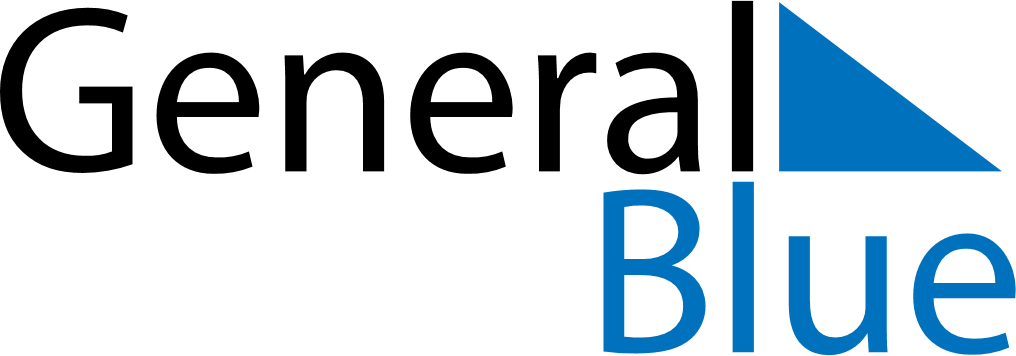 Weekly CalendarDecember 8, 2024 - December 14, 2024Weekly CalendarDecember 8, 2024 - December 14, 2024Weekly CalendarDecember 8, 2024 - December 14, 2024Weekly CalendarDecember 8, 2024 - December 14, 2024Weekly CalendarDecember 8, 2024 - December 14, 2024Weekly CalendarDecember 8, 2024 - December 14, 2024SUNDAYDec 08MONDAYDec 09MONDAYDec 09TUESDAYDec 10WEDNESDAYDec 11THURSDAYDec 12FRIDAYDec 13SATURDAYDec 14